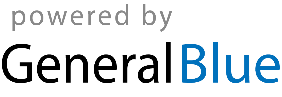 Personal Asset List Template							Personal Asset List Template							Personal Asset List Template							Personal Asset List Template							Personal Asset List Template							Personal Asset List Template							Personal Asset List Template							Personal Asset List Template							Personal Asset List Template							Personal Information:	Personal Information:	Personal Information:	Personal Information:	Personal Information:	Date:Signature:QuantityAsset NameDescriptionCategoryAcquisition DateSellerPriceLocationCondition